Θεματικός Κύκλος: Εργασία – Ανεργία – Επαγγελματικός Προσανατολισμός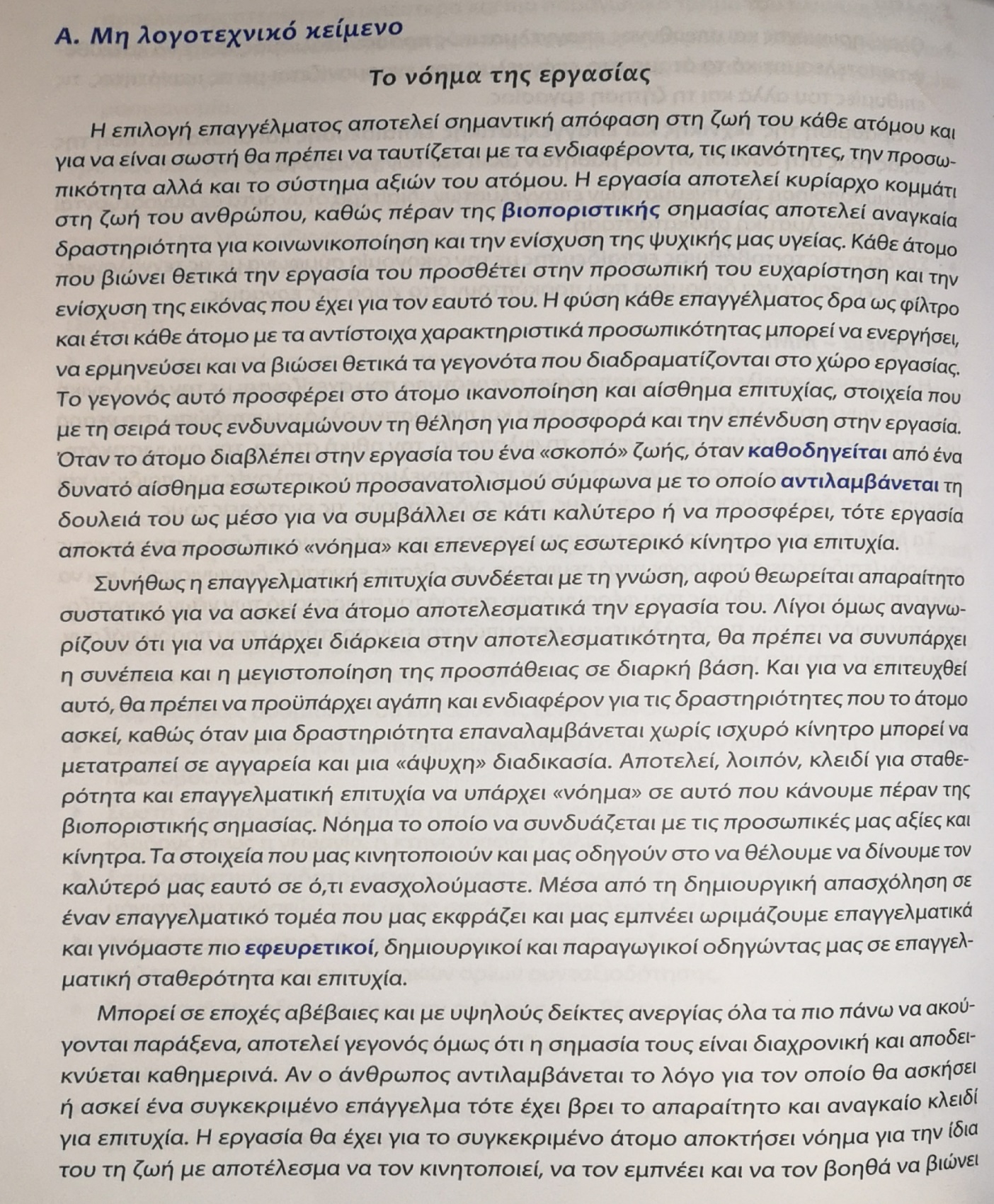 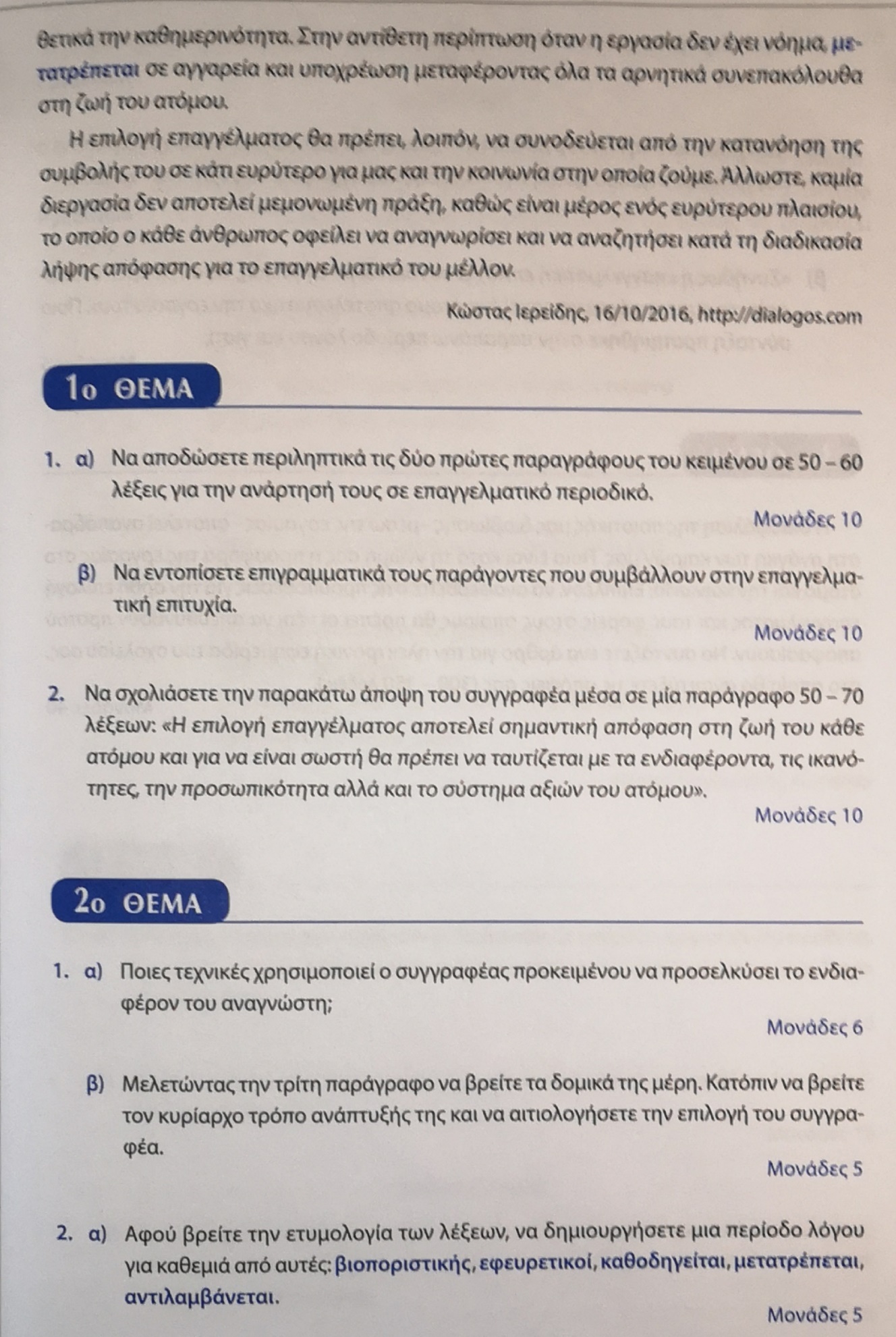 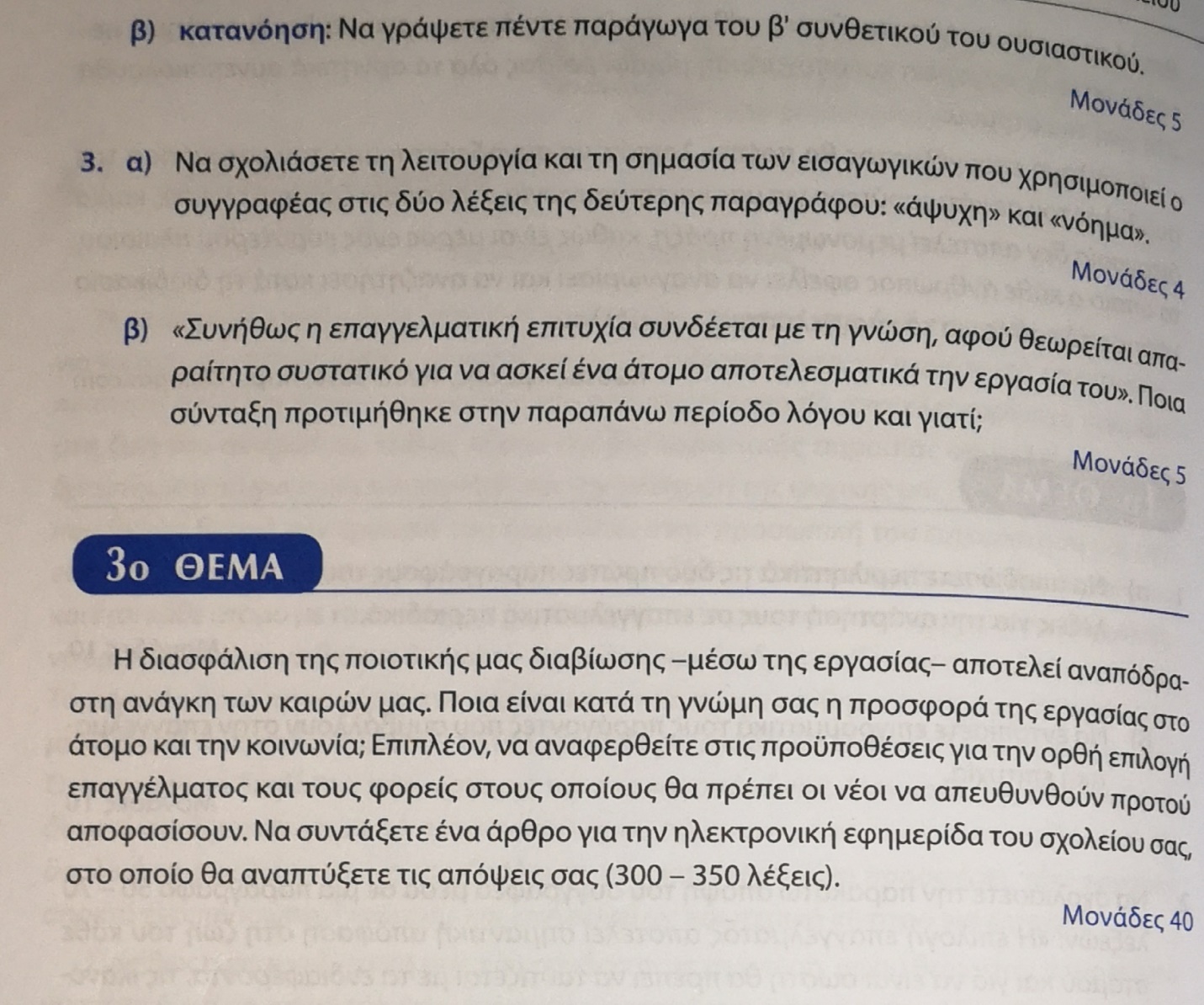 